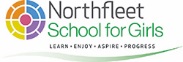 NORTHFLEET SCHOOL FOR GIRLS CO-OPERATIVE LEARNING TRUSTJOB DESCRIPTIONPost:		Academic Mentor – MFL (French and Spanish) Responsible to:	MFL Subject Leader  Post Level & Grade:	Kent Scheme KS6Purpose:Through this role you will support our students to make improved progress in Modern Foreign Languages by;Working with teachers and subject leaders to identify gaps in learning for targeted students With class teachers develop and implement small group support sessions to plug gaps in   learningImplement testing programmes to check on progress and impact of support sessions.  Main (Core) Duties:Identifying gaps in learning Meet with Subject Leaders and teachers to identify priority groups/students for support Work with teachers and subject leaders to accurately identify gaps in learning for the targeted students – this may include low stakes testing or utilising existing testingAgree key foci for support sessions and timescales with the teacher or subject leaderImplementing small group support Utilise the gaps knowledge and working with teacher’s design small group support sessions to plug gaps Implement small group sessions using the most appropriate pedagogical approaches Small group sessions may take place during lesson times, base times, or during lunch times/after school sessions Where appropriate deliver sessions in the classroom or breakout areas.Ensuring resources are available on google classroom for students – including OCL tasks as appropriate Implement testing programmes Develop methods of testing to check whether student gaps in learning have been addressed     – ranging from low stakes testing to exam condition testsMark the above tests and analyse results to establish impact Feedback on improvements and further steps to class teachers and subject leadersAdapt future plans as appropriate.Other Duties  Supporting teachers in the generation of resources and sharing of small group resources as  appropriate  To take responsibility for own professional development, including developing subject knowledge as required to deliver sessions  Take part in school meetings and CPD sessions as per the school calendar To undertake any duties that the Headteacher may reasonably request.Note:The above responsibilities are subject to the standards, general duties and responsibilities contained in the statement of Conditions of Employment, having due regard to the requirements of the curriculum, the school’s aims, objectives and schemes of work and any policies of the Governing Body.This job description is not necessarily a comprehensive definition of the post.  It will be reviewed and may be subject to modification or amendment at any time after consultation with the post holder.Knowledge, Skills & Personal Qualities:PROFESSIONAL VALUES AND PRACTICE:High expectations of all students, respecting social, cultural, linguistic, religious and ethnic backgrounds and commitment to raising achievement.Treat students consistently, with respect and consideration.Demonstrate and promote positive values, attitudes and behaviour by example.Work collaboratively with all colleagues as part of a professional team, knowing when to seek help and advice.ORGANISATION:AHT – College Leader  ↓Subject Leader ↓MFL Academic Mentor Agreed by:Postholder: 							Date: 				Print Name: 				______				Headteacher: 					   		Date:  				EssentialDesirableEducated to at least A Level in French or Spanish with good numeracy and literacy skills or fluent in those languages.  Experience of working effectively with young people in education or another related areaEnthusiastic and motivationalExperience of educational environmentAbility to motivate young people by establishing empathetic and supportive relationshipsKnowledge of the principles involved in giving advice and guidance to young peopleExcellent team player but able to take initiative and act independently where required Willing to experimentA positive and enthusiastic approachUnderstanding of Child Protection proceduresCommitted to own developmentGood communication skills both oral and writtenWilling to learnICT LiterateDBS